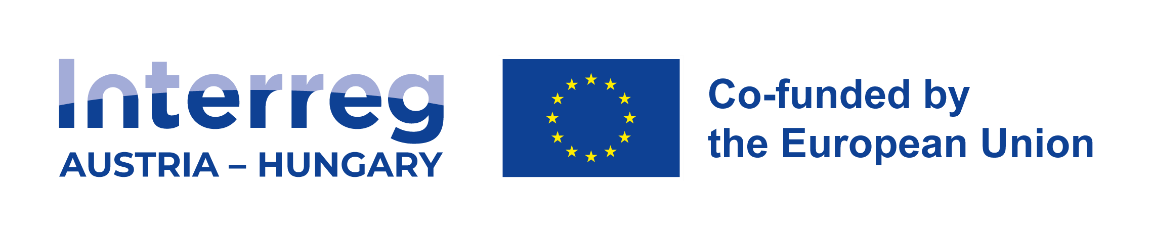 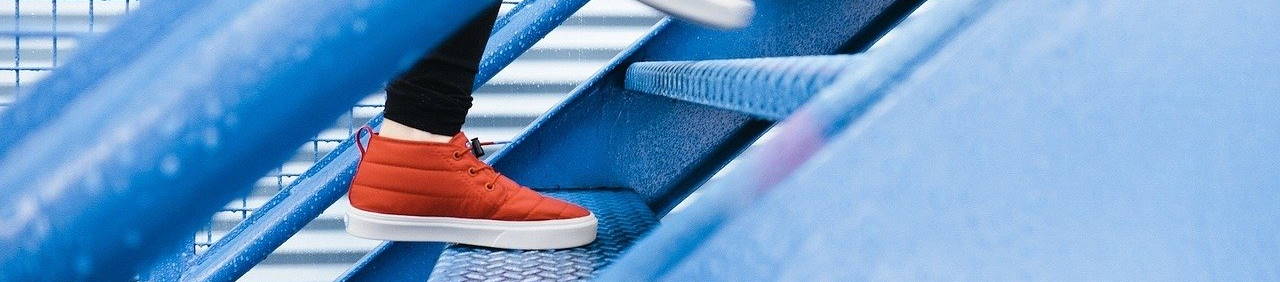 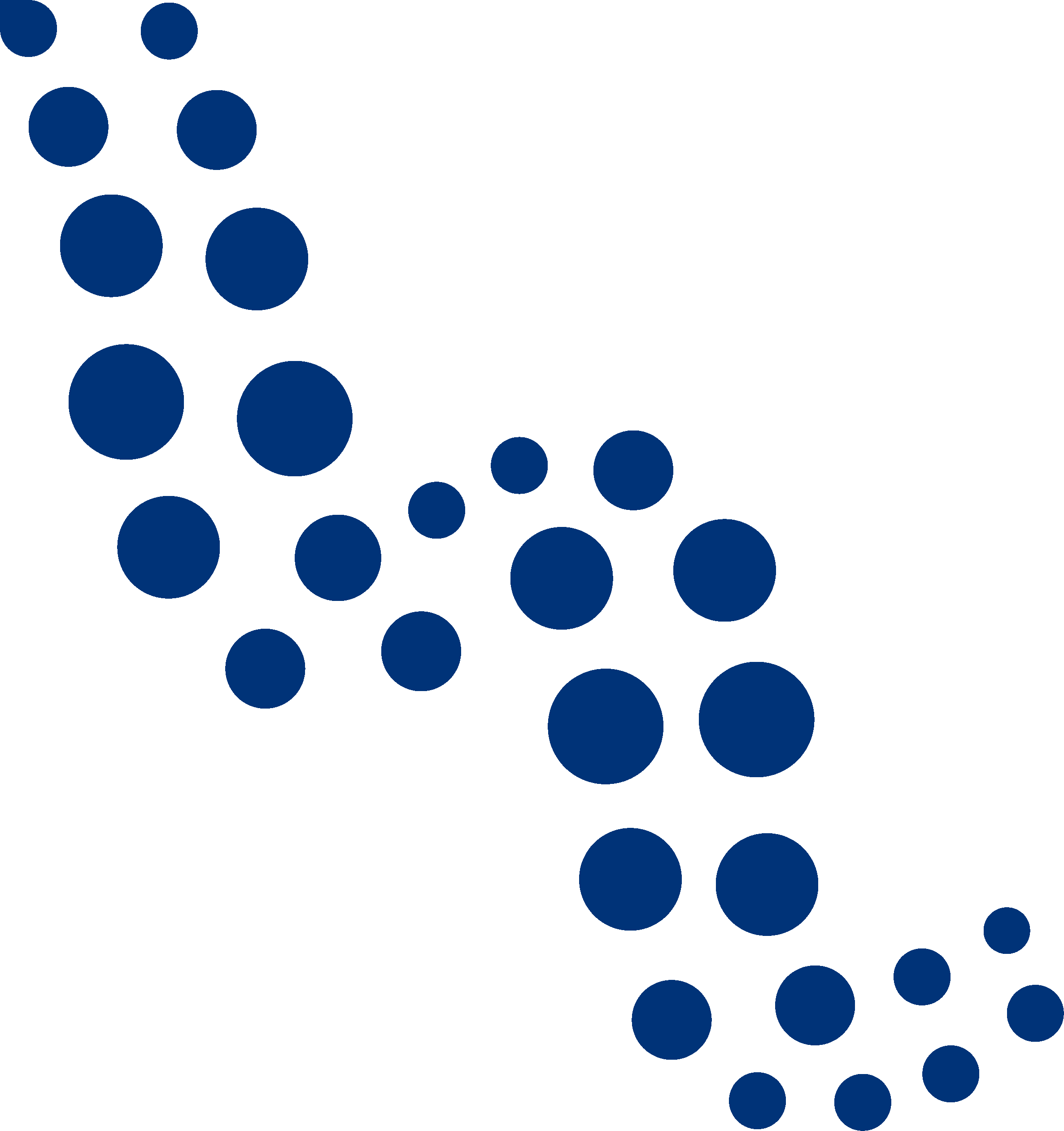 1. Verzió/2023. március	Projektvázlat							Státusz: dátumA határon átnyúló projekt vázlatának a tervezett projekt, a partnerek és a megvalósítás rövid leírását kell tartalmaznia. A vázlat elsősorban a projektötlet kezdeti, alapvető értékelésére szolgál; önkéntes és nem kötelező érvényű, és nem helyettesíti a hivatalosan benyújtott pályázati formanyomtatványt. Az illetékes regionális koordinátor a leírást felhasználva informálisan ellenőrizheti, hogy a projekt alapvetően megfelel-e az Ausztria-Magyarország 2021-2027 Interreg Program követelményeinek, továbbá lehetővé válik a támogatásra való jogosultság első értékelése is. Felhívjuk figyelmét, hogy a programból finanszírozásra pályázó potenciális partnerek saját formátumot is használhatnak projektötletük bemutatására, azonban ajánlott ellenőrizni, hogy az itt kért információk a saját sablonjuk részét képezik-e.A program támogatási prioritásai a https://www.interreg-athu.eu oldalon találhatók. Kérjük, ismertesse projektjét az alábbi pontok szerint, legfeljebb két A4-es oldal terjedelemben:A projekt prioritási tengelyhez és specifikus célkitűzéshez való kapcsolódásaProjektcím és/vagy rövidcím:Projektpartnerek (szükség esetén kérjük, illesszen be további partnereket)Vezető partner LP1A szervezet neveA szervezet székhelyeKapcsolattartó (név, emailcím, telefonszám)Projektpartner PP2A szervezet neveA szervezet székhelyeKapcsolattartó (név, emailcím, telefonszám)Projektpartner PP3A szervezet neveA szervezet székhelyeKapcsolattartó (név, emailcím, telefonszám)Projektpartner PP4A szervezet neveA szervezet székhelyeKapcsolattartó (név, emailcím, telefonszám)A projekt megvalósításának tervezett időtartamaProjektösszefoglalóA projekt tervezett tartalmának és fő tevékenységeinek leírásaMi a projekt átfogó célja és a projekt révén várt változás a jelenlegi helyzethez képest?Mik a projekt elvárt eredményei?Mik az elérendő konkrét kimenetek?Miért van szükség a határon átnyúló megközelítésre?Tervezett költségvetésA projekt teljes költsége:A projektpartnerek költségei (szükség esetén kérjük, illesszen be további partnereket)LP01PP02PP03PP04Mire szolgálnak ezek a költségek?(A projektpartnerek költségeit ossza fel az alábbi kategóriákba, és kulcsszavakban határozza meg azokat).Személyi költségekKülső szakértői és szolgáltatási költségekEszközökBeruházás